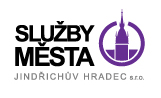 Číslo objednávky:          2017007Dne:  3.3.2017Vyřizuje:  Pícha tel.: 602 427 991Dodavatel:  EUROGREEN CZ s.r.o.Věc:     Objednávka na hnojiva     Objednáváme  hnojivo na fotbalové hřiště a aqvapark plaveckého bazénu.Dle zaslané cenové nabídky.Fotbalové hřiště  55 603,60,- Kč .Plavecký bazén    23 350,35,- Kč. Celková cena je 78 953,95,- Kč,- Kč bez DPH.                                                                                                                       Služby města J.Hradec s.r.o.                                                                                                                                     Ing. Ivo Ježek